作业要求：1.按照工具模板来完成教学设计，模板请点击附件下载；2. 围绕本次培训所学内容以及工作坊研修主题，确定教学设计主题3.字数要求500字以上；4.必须原创，要要求完成，如不符合作业要求，一经发现，按不合格处理。此教学设计完成后，必须实践于学校课堂教学，教学过程务必请同伴帮忙录制（借助手机、DV录制10—40分钟）完成 “实践研修成果”上传提交任务。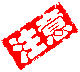 课题名称：课题名称：课题名称：课题名称：姓名　杨文保工作单位牟定县凤屯中心小学　学科　小学语文年级　二年级一、教学内容分析一、教学内容分析一、教学内容分析一、教学内容分析《坐井观天》这则寓言，通过生动有趣的对话，给小朋友们讲述了一个寓意深刻的故事。文章通过青蛙和小鸟对天的大小的争论，说明了一个深刻的道理：看问题、认知事物，站得要高，看得要全面，不能像青蛙那样犯了错误还自以为是。这一寓意，对于低年级的小朋友来说具有实际的指导意义，因为他们对事物的认知往往是片面的。《坐井观天》这则寓言，通过生动有趣的对话，给小朋友们讲述了一个寓意深刻的故事。文章通过青蛙和小鸟对天的大小的争论，说明了一个深刻的道理：看问题、认知事物，站得要高，看得要全面，不能像青蛙那样犯了错误还自以为是。这一寓意，对于低年级的小朋友来说具有实际的指导意义，因为他们对事物的认知往往是片面的。《坐井观天》这则寓言，通过生动有趣的对话，给小朋友们讲述了一个寓意深刻的故事。文章通过青蛙和小鸟对天的大小的争论，说明了一个深刻的道理：看问题、认知事物，站得要高，看得要全面，不能像青蛙那样犯了错误还自以为是。这一寓意，对于低年级的小朋友来说具有实际的指导意义，因为他们对事物的认知往往是片面的。《坐井观天》这则寓言，通过生动有趣的对话，给小朋友们讲述了一个寓意深刻的故事。文章通过青蛙和小鸟对天的大小的争论，说明了一个深刻的道理：看问题、认知事物，站得要高，看得要全面，不能像青蛙那样犯了错误还自以为是。这一寓意，对于低年级的小朋友来说具有实际的指导意义，因为他们对事物的认知往往是片面的。二、教学目标二、教学目标二、教学目标二、教学目标1.会认10个生字，会写8个生字，学会本课新词。2.分角色朗读课文，知道小鸟和青蛙的说法为什么不一样，明白课文揭示的道理。1.会认10个生字，会写8个生字，学会本课新词。2.分角色朗读课文，知道小鸟和青蛙的说法为什么不一样，明白课文揭示的道理。1.会认10个生字，会写8个生字，学会本课新词。2.分角色朗读课文，知道小鸟和青蛙的说法为什么不一样，明白课文揭示的道理。1.会认10个生字，会写8个生字，学会本课新词。2.分角色朗读课文，知道小鸟和青蛙的说法为什么不一样，明白课文揭示的道理。三、学习者特征分析三、学习者特征分析三、学习者特征分析三、学习者特征分析小学二年级的同学生性活泼，喜爱听故事，对故事的理解往往局限于故事的表面，从中理解和懂得故事所包括的道理具有一定的难度，教学时可以启发同学大胆想象，续编故事，把故事中的道理与自身和周围世界联系起来，感悟故事，感悟生活。小学二年级的同学生性活泼，喜爱听故事，对故事的理解往往局限于故事的表面，从中理解和懂得故事所包括的道理具有一定的难度，教学时可以启发同学大胆想象，续编故事，把故事中的道理与自身和周围世界联系起来，感悟故事，感悟生活。小学二年级的同学生性活泼，喜爱听故事，对故事的理解往往局限于故事的表面，从中理解和懂得故事所包括的道理具有一定的难度，教学时可以启发同学大胆想象，续编故事，把故事中的道理与自身和周围世界联系起来，感悟故事，感悟生活。小学二年级的同学生性活泼，喜爱听故事，对故事的理解往往局限于故事的表面，从中理解和懂得故事所包括的道理具有一定的难度，教学时可以启发同学大胆想象，续编故事，把故事中的道理与自身和周围世界联系起来，感悟故事，感悟生活。四、教学策略选择和设计四、教学策略选择和设计四、教学策略选择和设计四、教学策略选择和设计谈话导入   （策略：激发兴趣。）出示教学目标及教学重难点。（策略：明确目标，做到有的放矢。）三、检查学生预习导学情况（策略：对学生的学习情况摸底，为后一步教学做铺垫）四、活动  (策略：小组合作探究，交流展示，完成目标)五、导学测评 （策略：检查巩固）六、总结提升 （策略：总结全课）谈话导入   （策略：激发兴趣。）出示教学目标及教学重难点。（策略：明确目标，做到有的放矢。）三、检查学生预习导学情况（策略：对学生的学习情况摸底，为后一步教学做铺垫）四、活动  (策略：小组合作探究，交流展示，完成目标)五、导学测评 （策略：检查巩固）六、总结提升 （策略：总结全课）谈话导入   （策略：激发兴趣。）出示教学目标及教学重难点。（策略：明确目标，做到有的放矢。）三、检查学生预习导学情况（策略：对学生的学习情况摸底，为后一步教学做铺垫）四、活动  (策略：小组合作探究，交流展示，完成目标)五、导学测评 （策略：检查巩固）六、总结提升 （策略：总结全课）谈话导入   （策略：激发兴趣。）出示教学目标及教学重难点。（策略：明确目标，做到有的放矢。）三、检查学生预习导学情况（策略：对学生的学习情况摸底，为后一步教学做铺垫）四、活动  (策略：小组合作探究，交流展示，完成目标)五、导学测评 （策略：检查巩固）六、总结提升 （策略：总结全课）五、教学重点、难点五、教学重点、难点五、教学重点、难点五、教学重点、难点重点：会认10个生字，会写8个生字，学会本课新词。难点：分角色朗读课文，知道小鸟和青蛙的说法为什么不一样，明白课文揭示的道理。重点：会认10个生字，会写8个生字，学会本课新词。难点：分角色朗读课文，知道小鸟和青蛙的说法为什么不一样，明白课文揭示的道理。重点：会认10个生字，会写8个生字，学会本课新词。难点：分角色朗读课文，知道小鸟和青蛙的说法为什么不一样，明白课文揭示的道理。重点：会认10个生字，会写8个生字，学会本课新词。难点：分角色朗读课文，知道小鸟和青蛙的说法为什么不一样，明白课文揭示的道理。六、教学过程六、教学过程六、教学过程六、教学过程预设时间教师活动学生活动设计意图3分钟2分钟7分钟7分钟7分钟7分钟4分钟3分钟一、谈话导入师：同学们，今天教师给大家带来了一个谜语，谜底是打一样动物，我们看看哪位同学最聪明？（出示课件师：我们今天就来学习一篇和青蛙有关的文章—《坐井观天》。（板书课题）二、出示教学目标及教学重难点。1、会认10个生字，会写8个生字，学会本课新词。（重点）2、分角色朗读课文，知道小鸟和青蛙的说法为什么不一样，明白课文揭示的道理。（难点）三、检查学生预习导学情况（一）、预习要求1、在课文中找出会认字，边圈边拼读。2、在课本上给会写字注上拼音，口头组词。3、读课文，要求读准字音，把课文读通顺。（二）、检查要求1、同桌之间互相检查，互相正音。      2、有问题的举手，老师来帮助你。四、活动一主题：小组合作学习生字新词学法指导：1、自学会读生字，要求读准字音。2、自学会写生字。（1）要求读准字音，会组词。（2）说说怎样记住这个字？写时要注意什么？3、“井沿、无边无际”是什么意思？展示交流小练笔：对课本59页生字进行描红。五、活动二主题：感知课文内容小组合作探究：小组内读课文，读完后相互说说这篇课文主要写了什么？小鸟和青蛙在争论什么？它们的说法为什么不一样？学法指导：1、先读课文，在文中找到相关内容，并做好勾画记录。2、然后小组内交流，每组推选一位同学发言，要求声音洪亮，举止大方。展示交流：1、小鸟和青蛙在争论（        ）。2、青蛙说天不过（    ），小鸟说天（        ）。它们说法不一样的原因是（                          ）。3、通过学习，我知道了我们要像小鸟一样做一个（      ）的人，不要像青蛙一样（             ），（            ）。六、活动三主题：分角色朗读重点指导：1.天不过井口那么大，还用飞那么远吗？2.天无边无际，大得很哪﹗3.不信，你跳出井来看一看吧。小组合作要求：1、小组内一人读小鸟的对话，一人读青蛙的对话，组长读旁白。2、用不同的语气分角色朗读，练读2遍。3、准备好交流展示。展示交流七、导学测评：1、组词。喝（     ）答（      ）沿（     ）观（     ）渴（      ）际（     ） 话（     ）井（      ）2、有些人看到的、知道的很少，还自以为是正确的，我们说，他就是（  ）。八、总结提升：师：通过本课的学习，你有什么收获？猜谜朗读拼读朗读质疑质疑探究交流展示质疑探究交流展示质疑探究交流展示测评问答激发学生的学习兴趣明确目标，做到有的放矢。对学生的学习情况摸底，为后一步教学做铺垫小组合作探究，交流展示，完成目标小组合作探究，交流展示，完成目标小组合作探究，交流展示，完成目标检查巩固总结全课七、板书设计七、板书设计七、板书设计七、板书设计13　坐井观天看青蛙：天只有井口那么大小鸟：天无边无际大得很13　坐井观天看青蛙：天只有井口那么大小鸟：天无边无际大得很13　坐井观天看青蛙：天只有井口那么大小鸟：天无边无际大得很13　坐井观天看青蛙：天只有井口那么大小鸟：天无边无际大得很